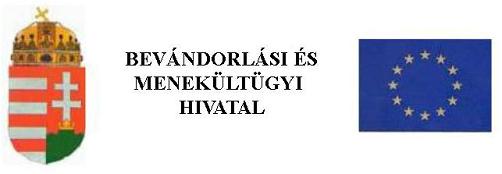 Antrag auf Umtausch des Aufenthaltsdokuments / des Dokuments der Niederlassungserlaubnis Füllt die Behörde aus! Füllt die Behörde aus! Automatische Aktennummer: ׀_׀_׀_׀_׀_׀_׀_׀_׀_׀_׀ Automatische Aktennummer: ׀_׀_׀_׀_׀_׀_׀_׀_׀_׀_׀ Automatische Aktennummer: ׀_׀_׀_׀_׀_׀_׀_׀_׀_׀_׀ Automatische Aktennummer: ׀_׀_׀_׀_׀_׀_׀_׀_׀_׀_׀ Automatische Aktennummer: ׀_׀_׀_׀_׀_׀_׀_׀_׀_׀_׀ Automatische Aktennummer: ׀_׀_׀_׀_׀_׀_׀_׀_׀_׀_׀Den Antrag entgegennehmende Behörde (Code und Name):Den Antrag entgegennehmende Behörde (Code und Name):____________________________________________________________________________ Datum der Übernahme des Antrags: Datum der Übernahme des Antrags:		______ Jahr ______ Monat ____ Tag		______ Jahr ______ Monat ____ TagPassbildRechtsgrundlage des Antrags:□ Umtausch des Dokuments der Aufenthaltserlaubnis□ Umtausch des Dokuments der NiederlassungserlaubnisRechtsgrundlage des Antrags:□ Umtausch des Dokuments der Aufenthaltserlaubnis□ Umtausch des Dokuments der Niederlassungserlaubnis[Eigenhändige Unterschriftsprobe des Antragstellers (des gesetzlichen Vertreters)][Eigenhändige Unterschriftsprobe des Antragstellers (des gesetzlichen Vertreters)][Eigenhändige Unterschriftsprobe des Antragstellers (des gesetzlichen Vertreters)][Eigenhändige Unterschriftsprobe des Antragstellers (des gesetzlichen Vertreters)]Die Unterschrift muss voll und ganz innerhalb des Rahmens liegen!Die Unterschrift muss voll und ganz innerhalb des Rahmens liegen!Die Unterschrift muss voll und ganz innerhalb des Rahmens liegen!Die Unterschrift muss voll und ganz innerhalb des Rahmens liegen!Bitte leserlich, in lateinischen Druckbuchstaben ausfüllen!Bitte leserlich, in lateinischen Druckbuchstaben ausfüllen!Ort der Übernahme des Dokuments: Der Antragsteller bittet um die Zusendung des Dokuments per Post. Der Antragsteller übernimmt das Dokument bei der ausstellenden Behörde.Telefonnummer:                               E-Mail-Adresse:      Ort der Übernahme des Dokuments: Der Antragsteller bittet um die Zusendung des Dokuments per Post. Der Antragsteller übernimmt das Dokument bei der ausstellenden Behörde.Telefonnummer:                               E-Mail-Adresse:      Ort der Übernahme des Dokuments: Der Antragsteller bittet um die Zusendung des Dokuments per Post. Der Antragsteller übernimmt das Dokument bei der ausstellenden Behörde.Telefonnummer:                               E-Mail-Adresse:      Ort der Übernahme des Dokuments: Der Antragsteller bittet um die Zusendung des Dokuments per Post. Der Antragsteller übernimmt das Dokument bei der ausstellenden Behörde.Telefonnummer:                               E-Mail-Adresse:      Ort der Übernahme des Dokuments: Der Antragsteller bittet um die Zusendung des Dokuments per Post. Der Antragsteller übernimmt das Dokument bei der ausstellenden Behörde.Telefonnummer:                               E-Mail-Adresse:      Ort der Übernahme des Dokuments: Der Antragsteller bittet um die Zusendung des Dokuments per Post. Der Antragsteller übernimmt das Dokument bei der ausstellenden Behörde.Telefonnummer:                               E-Mail-Adresse:      Ort der Übernahme des Dokuments: Der Antragsteller bittet um die Zusendung des Dokuments per Post. Der Antragsteller übernimmt das Dokument bei der ausstellenden Behörde.Telefonnummer:                               E-Mail-Adresse:      Ort der Übernahme des Dokuments: Der Antragsteller bittet um die Zusendung des Dokuments per Post. Der Antragsteller übernimmt das Dokument bei der ausstellenden Behörde.Telefonnummer:                               E-Mail-Adresse:       I. Daten des Antragstellers laut Dokument I. Daten des Antragstellers laut Dokument I. Daten des Antragstellers laut Dokument I. Daten des Antragstellers laut Dokument I. Daten des Antragstellers laut Dokument I. Daten des Antragstellers laut Dokument I. Daten des Antragstellers laut Dokument I. Daten des Antragstellers laut Dokument1. Familienname:      1. Familienname:      1. Familienname:      1. Familienname:       2. Vorname(n):       2. Vorname(n):       2. Vorname(n):       2. Vorname(n):       3. Geburtsort und Geburtsdatum:                                                                Jahr       Monat       Tag                                                               Jahr       Monat       Tag                                                               Jahr       Monat       Tag                                                               Jahr       Monat       Tag                                                               Jahr       Monat       Tag                                                               Jahr       Monat       Tag                                                               Jahr       Monat       Tag 4. Nummer Ihres Reisepasses:      5. Familienstand:  ledig   verheiratet geschieden   verwitwet5. Familienstand:  ledig   verheiratet geschieden   verwitwet5. Familienstand:  ledig   verheiratet geschieden   verwitwet5. Familienstand:  ledig   verheiratet geschieden   verwitwet 6. Nummer des zum Aufenthalt berechtigenden Erlaubnisdokuments:     	      Gültigkeit:       Jahr       Monat       Tag 6. Nummer des zum Aufenthalt berechtigenden Erlaubnisdokuments:     	      Gültigkeit:       Jahr       Monat       Tag 6. Nummer des zum Aufenthalt berechtigenden Erlaubnisdokuments:     	      Gültigkeit:       Jahr       Monat       Tag 6. Nummer des zum Aufenthalt berechtigenden Erlaubnisdokuments:     	      Gültigkeit:       Jahr       Monat       Tag 6. Nummer des zum Aufenthalt berechtigenden Erlaubnisdokuments:     	      Gültigkeit:       Jahr       Monat       Tag 6. Nummer des zum Aufenthalt berechtigenden Erlaubnisdokuments:     	      Gültigkeit:       Jahr       Monat       Tag 6. Nummer des zum Aufenthalt berechtigenden Erlaubnisdokuments:     	      Gültigkeit:       Jahr       Monat       Tag 6. Nummer des zum Aufenthalt berechtigenden Erlaubnisdokuments:     	      Gültigkeit:       Jahr       Monat       Tag 6. Nummer des zum Aufenthalt berechtigenden Erlaubnisdokuments:     	      Gültigkeit:       Jahr       Monat       Tag 6. Nummer des zum Aufenthalt berechtigenden Erlaubnisdokuments:     	      Gültigkeit:       Jahr       Monat       Tag 7. Unterkunft/Wohnsitz: 7. Unterkunft/Wohnsitz: 7. Unterkunft/Wohnsitz: 7. Unterkunft/Wohnsitz: 7. Unterkunft/Wohnsitz: 7. Unterkunft/Wohnsitz: 7. Unterkunft/Wohnsitz: Postleitzahl:       Postleitzahl:       Postleitzahl:       Postleitzahl:       Postleitzahl:       Postleitzahl:       Postleitzahl:       Parzellennummer:       Parzellennummer:       Parzellennummer:       Siedlung:       Siedlung:       Siedlung:       Siedlung:       Siedlung:       Siedlung:       Siedlung:       Stadtbezirk:       Stadtbezirk:       Stadtbezirk:       Name der Straße bzw. des Platzes:       Name der Straße bzw. des Platzes:       Name der Straße bzw. des Platzes:       Name der Straße bzw. des Platzes:       Name der Straße bzw. des Platzes:       Name der Straße bzw. des Platzes:       Name der Straße bzw. des Platzes:       Art der Straße bzw. des Platzes (út, utca, tér usw.):       Art der Straße bzw. des Platzes (út, utca, tér usw.):       Art der Straße bzw. des Platzes (út, utca, tér usw.):       Art der Straße bzw. des Platzes (út, utca, tér usw.):       Art der Straße bzw. des Platzes (út, utca, tér usw.):       Art der Straße bzw. des Platzes (út, utca, tér usw.):       Art der Straße bzw. des Platzes (út, utca, tér usw.):       Art der Straße bzw. des Platzes (út, utca, tér usw.):       Art der Straße bzw. des Platzes (út, utca, tér usw.):       Art der Straße bzw. des Platzes (út, utca, tér usw.):       Hausnummer:      Hausnummer:      Hausnummer:      Hausnummer:      Hausnummer:      Hausnummer:      Hausnummer:      Haus:       Treppenhaus:      Treppenhaus:      Treppenhaus:      Treppenhaus:      Treppenhaus:      Etage:         Etage:         Etage:         Tür:        8. Verfügen Sie in einem anderen Mitgliedstaat der Europäischen Union über eine Aufenthalts- oder Niederlassungserlaubnis? ja neinWenn ja:in welchem Mitgliedstaat:       über welche Erlaubnis verfügen Sie:        Nummer des Dokuments:       Gültigkeitsdauer:      8. Verfügen Sie in einem anderen Mitgliedstaat der Europäischen Union über eine Aufenthalts- oder Niederlassungserlaubnis? ja neinWenn ja:in welchem Mitgliedstaat:       über welche Erlaubnis verfügen Sie:        Nummer des Dokuments:       Gültigkeitsdauer:      8. Verfügen Sie in einem anderen Mitgliedstaat der Europäischen Union über eine Aufenthalts- oder Niederlassungserlaubnis? ja neinWenn ja:in welchem Mitgliedstaat:       über welche Erlaubnis verfügen Sie:        Nummer des Dokuments:       Gültigkeitsdauer:      8. Verfügen Sie in einem anderen Mitgliedstaat der Europäischen Union über eine Aufenthalts- oder Niederlassungserlaubnis? ja neinWenn ja:in welchem Mitgliedstaat:       über welche Erlaubnis verfügen Sie:        Nummer des Dokuments:       Gültigkeitsdauer:      8. Verfügen Sie in einem anderen Mitgliedstaat der Europäischen Union über eine Aufenthalts- oder Niederlassungserlaubnis? ja neinWenn ja:in welchem Mitgliedstaat:       über welche Erlaubnis verfügen Sie:        Nummer des Dokuments:       Gültigkeitsdauer:      8. Verfügen Sie in einem anderen Mitgliedstaat der Europäischen Union über eine Aufenthalts- oder Niederlassungserlaubnis? ja neinWenn ja:in welchem Mitgliedstaat:       über welche Erlaubnis verfügen Sie:        Nummer des Dokuments:       Gültigkeitsdauer:      8. Verfügen Sie in einem anderen Mitgliedstaat der Europäischen Union über eine Aufenthalts- oder Niederlassungserlaubnis? ja neinWenn ja:in welchem Mitgliedstaat:       über welche Erlaubnis verfügen Sie:        Nummer des Dokuments:       Gültigkeitsdauer:      8. Verfügen Sie in einem anderen Mitgliedstaat der Europäischen Union über eine Aufenthalts- oder Niederlassungserlaubnis? ja neinWenn ja:in welchem Mitgliedstaat:       über welche Erlaubnis verfügen Sie:        Nummer des Dokuments:       Gültigkeitsdauer:      8. Verfügen Sie in einem anderen Mitgliedstaat der Europäischen Union über eine Aufenthalts- oder Niederlassungserlaubnis? ja neinWenn ja:in welchem Mitgliedstaat:       über welche Erlaubnis verfügen Sie:        Nummer des Dokuments:       Gültigkeitsdauer:      8. Verfügen Sie in einem anderen Mitgliedstaat der Europäischen Union über eine Aufenthalts- oder Niederlassungserlaubnis? ja neinWenn ja:in welchem Mitgliedstaat:       über welche Erlaubnis verfügen Sie:        Nummer des Dokuments:       Gültigkeitsdauer:      II. Angaben zum FamilienangehörigenVerfügen Sie über einen Familienangehörigen, der ungarischer Staatsangehöriger ist?  ja     neinVerfügen Sie über einen Familienangehörigen, der EWR-Bürger ist?  ja     neinName Ihrer in Ungarn lebenden Familienangehörigen:Geburtsdatum:       Jahr       Monat       TagWohnsitz in Ungarn:      II. Angaben zum FamilienangehörigenVerfügen Sie über einen Familienangehörigen, der ungarischer Staatsangehöriger ist?  ja     neinVerfügen Sie über einen Familienangehörigen, der EWR-Bürger ist?  ja     neinName Ihrer in Ungarn lebenden Familienangehörigen:Geburtsdatum:       Jahr       Monat       TagWohnsitz in Ungarn:      II. Angaben zum FamilienangehörigenVerfügen Sie über einen Familienangehörigen, der ungarischer Staatsangehöriger ist?  ja     neinVerfügen Sie über einen Familienangehörigen, der EWR-Bürger ist?  ja     neinName Ihrer in Ungarn lebenden Familienangehörigen:Geburtsdatum:       Jahr       Monat       TagWohnsitz in Ungarn:      II. Angaben zum FamilienangehörigenVerfügen Sie über einen Familienangehörigen, der ungarischer Staatsangehöriger ist?  ja     neinVerfügen Sie über einen Familienangehörigen, der EWR-Bürger ist?  ja     neinName Ihrer in Ungarn lebenden Familienangehörigen:Geburtsdatum:       Jahr       Monat       TagWohnsitz in Ungarn:      II. Angaben zum FamilienangehörigenVerfügen Sie über einen Familienangehörigen, der ungarischer Staatsangehöriger ist?  ja     neinVerfügen Sie über einen Familienangehörigen, der EWR-Bürger ist?  ja     neinName Ihrer in Ungarn lebenden Familienangehörigen:Geburtsdatum:       Jahr       Monat       TagWohnsitz in Ungarn:      II. Angaben zum FamilienangehörigenVerfügen Sie über einen Familienangehörigen, der ungarischer Staatsangehöriger ist?  ja     neinVerfügen Sie über einen Familienangehörigen, der EWR-Bürger ist?  ja     neinName Ihrer in Ungarn lebenden Familienangehörigen:Geburtsdatum:       Jahr       Monat       TagWohnsitz in Ungarn:      II. Angaben zum FamilienangehörigenVerfügen Sie über einen Familienangehörigen, der ungarischer Staatsangehöriger ist?  ja     neinVerfügen Sie über einen Familienangehörigen, der EWR-Bürger ist?  ja     neinName Ihrer in Ungarn lebenden Familienangehörigen:Geburtsdatum:       Jahr       Monat       TagWohnsitz in Ungarn:      II. Angaben zum FamilienangehörigenVerfügen Sie über einen Familienangehörigen, der ungarischer Staatsangehöriger ist?  ja     neinVerfügen Sie über einen Familienangehörigen, der EWR-Bürger ist?  ja     neinName Ihrer in Ungarn lebenden Familienangehörigen:Geburtsdatum:       Jahr       Monat       TagWohnsitz in Ungarn:      II. Angaben zum FamilienangehörigenVerfügen Sie über einen Familienangehörigen, der ungarischer Staatsangehöriger ist?  ja     neinVerfügen Sie über einen Familienangehörigen, der EWR-Bürger ist?  ja     neinName Ihrer in Ungarn lebenden Familienangehörigen:Geburtsdatum:       Jahr       Monat       TagWohnsitz in Ungarn:      II. Angaben zum FamilienangehörigenVerfügen Sie über einen Familienangehörigen, der ungarischer Staatsangehöriger ist?  ja     neinVerfügen Sie über einen Familienangehörigen, der EWR-Bürger ist?  ja     neinName Ihrer in Ungarn lebenden Familienangehörigen:Geburtsdatum:       Jahr       Monat       TagWohnsitz in Ungarn:      III. Welche Datenänderung möchten Sie anmelden? (Es können auch mehrere Antworten angegeben werden!)III. Welche Datenänderung möchten Sie anmelden? (Es können auch mehrere Antworten angegeben werden!)III. Welche Datenänderung möchten Sie anmelden? (Es können auch mehrere Antworten angegeben werden!)III. Welche Datenänderung möchten Sie anmelden? (Es können auch mehrere Antworten angegeben werden!)III. Welche Datenänderung möchten Sie anmelden? (Es können auch mehrere Antworten angegeben werden!)III. Welche Datenänderung möchten Sie anmelden? (Es können auch mehrere Antworten angegeben werden!)III. Welche Datenänderung möchten Sie anmelden? (Es können auch mehrere Antworten angegeben werden!)III. Welche Datenänderung möchten Sie anmelden? (Es können auch mehrere Antworten angegeben werden!)III. Welche Datenänderung möchten Sie anmelden? (Es können auch mehrere Antworten angegeben werden!)III. Welche Datenänderung möchten Sie anmelden? (Es können auch mehrere Antworten angegeben werden!)  Änderung Ihres Familiennamens   Änderung Ihres Familiennamens   Änderung Ihres Familiennamens   Änderung Ihres Familiennamens   Änderung Ihres Familiennamens   Änderung Ihres Vornamens   Änderung Ihres Vornamens   Änderung Ihres Vornamens   Änderung Ihres Vornamens   Änderung Ihres Vornamens   Änderung Ihres Geschlechts   Änderung Ihres Geschlechts   Änderung Ihres Geschlechts   Änderung Ihres Geschlechts   Änderung Ihres Geschlechts   Änderung Ihrer Staatsangehörigkeit   Änderung Ihrer Staatsangehörigkeit   Änderung Ihrer Staatsangehörigkeit   Änderung Ihrer Staatsangehörigkeit   Änderung Ihrer Staatsangehörigkeit   Sonstige Änderung, und zwar:       Sonstige Änderung, und zwar:       Sonstige Änderung, und zwar:       Sonstige Änderung, und zwar:       Sonstige Änderung, und zwar:      Neue Daten: Neue Daten: Neue Daten: Neue Daten: Neue Daten: Neue Daten: Neue Daten: Neue Daten: Neue Daten: Neue Daten:Familienname: Familienname: Familienname: Vorname(n):Vorname(n):Vorname(n):Geschlecht: Geschlecht:  männlich:  männlich:  männlich:  männlich:  männlich:  männlich:  weiblich:  weiblich: Staatsangehörigkeit:Staatsangehörigkeit:Staatsangehörigkeit:Sonstige Daten:      Sonstige Daten:      Sonstige Daten:      Sonstige Daten:      Sonstige Daten:      Sonstige Daten:      Sonstige Daten:      Sonstige Daten:      Sonstige Daten:      Sonstige Daten:      Bei einer Zahlung durch elektronische Zahlungsmittel oder Einzahlung bei der Bank – Transaktionsnummer der Zahlung:Bei einer Zahlung durch elektronische Zahlungsmittel oder Einzahlung bei der Bank – Transaktionsnummer der Zahlung:Bei einer Zahlung durch elektronische Zahlungsmittel oder Einzahlung bei der Bank – Transaktionsnummer der Zahlung:Bei einer Zahlung durch elektronische Zahlungsmittel oder Einzahlung bei der Bank – Transaktionsnummer der Zahlung:Bei einer Zahlung durch elektronische Zahlungsmittel oder Einzahlung bei der Bank – Transaktionsnummer der Zahlung:Bei einer Zahlung durch elektronische Zahlungsmittel oder Einzahlung bei der Bank – Transaktionsnummer der Zahlung:Bei einer Zahlung durch elektronische Zahlungsmittel oder Einzahlung bei der Bank – Transaktionsnummer der Zahlung:Bei einer Zahlung durch elektronische Zahlungsmittel oder Einzahlung bei der Bank – Transaktionsnummer der Zahlung:Bei einer Zahlung durch elektronische Zahlungsmittel oder Einzahlung bei der Bank – Transaktionsnummer der Zahlung:Bei einer Zahlung durch elektronische Zahlungsmittel oder Einzahlung bei der Bank – Transaktionsnummer der Zahlung:INFORMATIONDem Antrag ist Folgendes beizulegen:das Dokument zum Nachweis der Datenänderung oder dessen beglaubigte Kopie,das gültige, zum Aufenthalt berechtigende Erlaubnisdokument,1 PassbildFür das Verfahren ist die in einer gesonderten Rechtsnorm festgelegte Verwaltungsleistungsgebühr zu zahlen.Wenn das Dokument der Aufenthalts- bzw. Niederlassungserlaubnis einen Herstellungsfehler aufweist oder die darin eingetragenen Daten falsch enthält, wird es von der Regionaldirektion kostenlos umgetauscht.Füllt die Behörde aus!Ich erlaube den Umtausch des Dokuments.Datum: ........................................................................     STEMPEL           .........................................................................                                                                                                                                 (Unterschrift des Sachbearbeiters)Die zum Aufenthalt berechtigende Erlaubnis Nr. __________________ habe ich eingezogen und das abgegebene Dokument übernommen. Datum: ........................................................................ STEMPEL
 ......................................................................... (Unterschrift des Sachbearbeiters) Ich habe die zum Aufenthalt berechtigende Erlaubnis Nr. _______________ übergeben. Datum: ........................................................................	.........................................................................	.........................................................................	(Unterschrift des Antragstellers)	                                  (Unterschrift des übergebenden Sachbearbeiters, Stempel)